Programma:TijdSpreektijd TitulatuurSprekerFunctie - WerkplekThema presentatie08:30 – 09:3060 minutenInlooptijd met koffie9:30 – 9:4515 minutenProf. dr.R.J.A. van Wezel  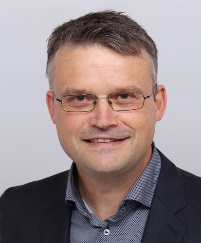 Directeur – Donders Instituut Nijmegen    Professor – Radboud Universiteit en Universiteit TwenteIntroductie dagvoorzitter R.J.A. van WezelAbstract binnen09:45 – 10:1025 minutenDr.L. Verhagen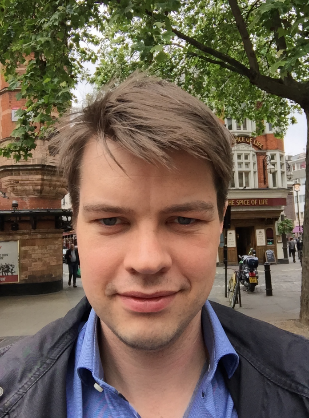 Postdoctoral research fellow – University of OxfordHet visuele brein Abstract binnen10:10 – 10:3020 minuten MSc.A. R. Smits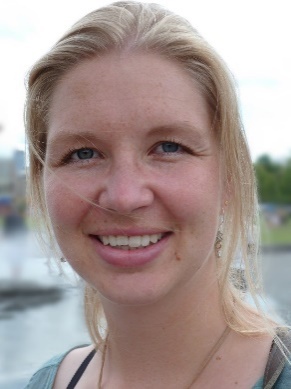 Promovendus – UMC UtrechtStoornissen in de hogere visuele functies  10:30 – 10:5020 minutenn.v.t.L. van Doorn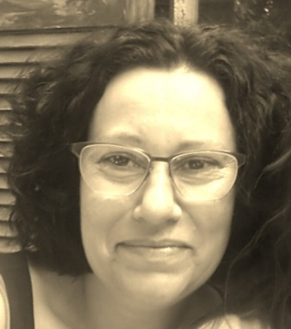 Ervaringsdeskundige (NL)Mijn ervaring met de wondere wereld van BartiméusAbstract binnen10:50 – 11:1020 minutenDrs.F.M. Ooijman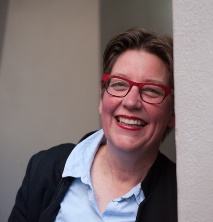 Oogarts – Jeroen Bosch ziekenhuisNiet-aangeboren hersenletsel (NAH) en visusklachten. Al bij de oogarts geweest?  Abstract binnen11:10 – 11:3020 minutenDr.N. van der Stoep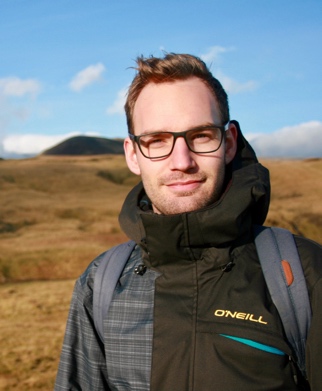 Assistant professor – Universiteit van UtrechtSamenwerking van de zintuigen en overprikkelingAbstract binnen11:30 – 11:5020 minutenMSc.L. A. Spreij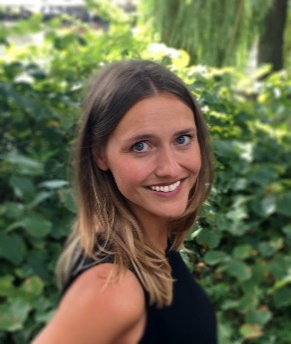 Promovendus –  UMC UtrechtDe complexiteit van visuospatieel neglect: hoe kan ik het diagnosticeren?   Abstract binnen12:00 – 13:0060 minutenLunch13:00 – 13:3030 minutenE. Peli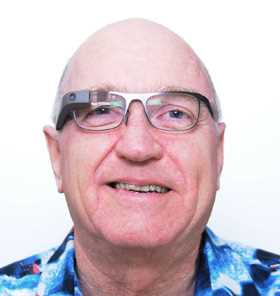 Peripheral Prisms for Visual Field ExpansionAbstract binnen13:30 – 14:0030 minutenn.v.t.D. Fergusson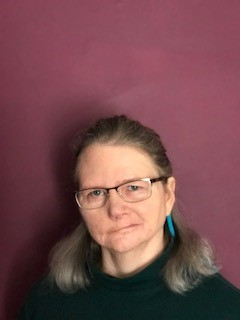 Ervaringsdeskundige (USA)Adult Recovery from CVI is Possible  Abstract binnen14:00 – 14:2020 minuten MSc. C. Schreuder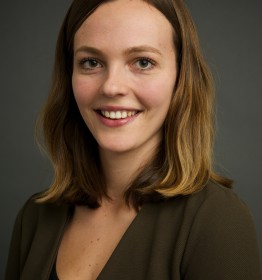 GZ-psycholoog i.o. – Vumc AlzheimercentrumPosterieure Corticale Atrofie: diagnostiek en ondersteuningAbstract binnen14:20– 14:4020 minutenDrs.S. Poortenga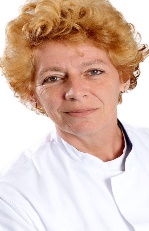 Revalidatiearts - HeliomareEigen ervaringen met cliënten HeliomareAbstract binnen14:40 – 15:0020 minutenDrs. J. Zadoks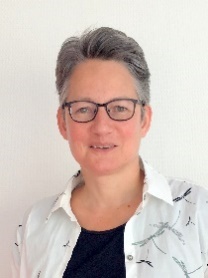 Programmamanager – HersenzHersenz -  Visuele moduleAbstract binnen15:00 – 15:3030 minutenKoffie15:30 – 15:5525 minutenProf. dr. R.J.A. van Wezel  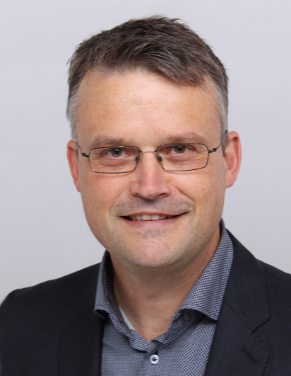 Directeur – Donders Instituut Nijmegen    Professor – Radboud Universiteit en Universiteit TwenteWearables voor navigatie/gezichtsherkenning en neurale protheses voor blinden en slechtziendenChip in het brein/pre-processing/wearablesAbstract binnen15:55 – 16:1520 minutenBSc.E. Veldman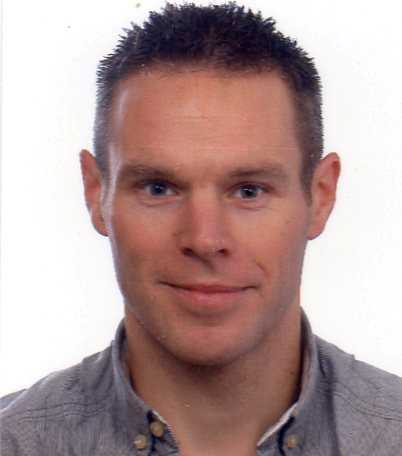 Ergotherapeut - BartiméusTraining of compensatie bij cerebrale visuele waarnemingsproblemenAbstract binnen16:15 – 16:3520 minutenMSc.P. de Nooij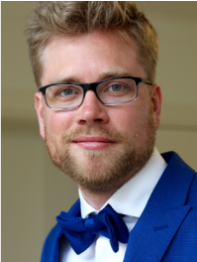 Projectleider ICT4VIP – Bartiméus De toekomst is nu - technologie, trends en de mogelijkheden voor mensen met visuele verwerkingsproblematiekRecente technologie Abstract binnen16:35 – 16:4510 minutenNader te bepalenAfsluiting plenair, intro borrel16:45 – 17:3045 minutenBorrel